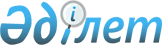 О внесении изменений в постановление акимата Мугалжарского района от 20 декабря 2017 года № 482 "Об утверждении Правил использования безнадзорных животных, поступивших в коммунальную собственность"Постановление акимата Мугалжарского района Актюбинской области от 9 октября 2019 года № 398. Зарегистрировано Департаментом юстиции Актюбинской области 10 октября 2019 года № 6409
      В соответствии с подпунктом 22) статьи 18 и со статьей 31 Закона Республики Казахстан от 1 марта 2011 года "О государственном имуществе", статьи 31 Закона Республики Казахстан от 23 января 2001 года "О местном государственном управлении и самоуправлении в Республике Казахстан", акимат Мугалжарского района ПОСТАНОВЛЯЕТ: 
      1. Внести в постановление акимата Мугалжарского района от 20 декабря 2017 года № 482 "Об утверждении Правил использования безнадзорных животных, поступивших в коммунальную собственность" (зарегистрированное в Реестре государственной регистрации нормативных правовых актов № 5772, опубликованное 18 января 2018 года в эталонном контрольном банке нормативных правовых актов Республики Казахстан в электронном виде) следующее изменение:
      пункт 7 Правил использования безнадзорных животных поступивших в коммунальную собственность, утвержденных указанным постановлением, изложить в следующей редакции: 
      "7. При отказе лица, у которого находились на содержании и в пользовании безнадзорные животные, от приобретения в собственность содержавшихся у него животных они поступают в районную коммунальную собственность и используются в порядке, определяемом Постановлением Правительства Республики Казахстан от 26 июля 2002 года № 833 "Некоторые вопросы учета, хранения, оценки и дальнейшего использования имущества, обращенного (поступившего) в собственность государства по отдельным основаниям".".
      2. Государственному учреждению "Мугалжарский районный отдел финансов" в установленном законодательством порядке обеспечить:
      1) государственную регистрацию настоящего постановления в Департаменте юстиции Актюбинской области;
      2) размещение настоящего постановления на интернет - ресурсе акимата Мугалжарского района после его официального опубликования.
      3. Контроль за исполнением настоящего постановления возложить на курирующего заместителя акима Мугалжарского района.
      4. Настоящее постановление вводится в действие по истечении десяти календарных дней после дня его первого официального опубликования.
					© 2012. РГП на ПХВ «Институт законодательства и правовой информации Республики Казахстан» Министерства юстиции Республики Казахстан
				
      Аким Мугалжарского района

А. Шериязданов
